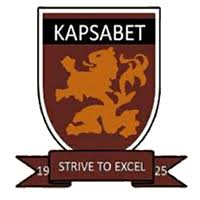 PHYSICS PAPER 1FORM 4TRIAL 2, 2019MARKING SCHEME1. Measured diameter = 0.30										0.03    0.27 mm√1	30√      sleave reading √1                       25                thimble reading √1                    					    (3mks)2. As the sucker sticks to the clean surface the air in it goes outside cheating a partial vacuum in it, greater atmospheric pressure acts on the sucker from outside.√1     (1mrk)3. Closely wrap the thread 10 times around a cylinder.√1 - use the Meter rule to measure the beginning and the end√1- Repeat three times and get the average length i.e the circumference√1- Use the formulae =  D√1  to find the diameter					(4mks)4. (i) 3000N √ 1    (ii) P=√		      = 375,000pa √										(3mks	5. Gases have larger intermolecular distance√16. - Constriction√-   Narrow bore√-   High temperature range√									(3 mks	)7.  (i) Decreases / reduces √1     (ii) Increases√18. (i) increase their absorbing power √1    (ii) Increase the surface area of exposure√1    (iii) Copper is a good conductor of heat √1					       (5mks)(iv) Prevent heat loss to the surrounding/retain heat in the water√1(v)  Allow the rays of light inside√19. (a) Product of  force and perpendicular distance between the pivot and line of action of the force.√1(b) Clockwise moments =Anticlockwise moments or F1d1= F2d2√1	0.5 x 0.3 = W X 0.2√1                          W= 0.75N√1 								without units ½ 10. - Luggage compartment in buses are in the lower parts -    Racing cars have low cog and wide wheel base -    Bunsen burner has wide heavy base.   -   Chairs /stools/tripods have three or more legs inclined outwards.   - Acrobats .							Any two 1 mk each			( 2mks)11- Can be trapped and cause accident /fall√1-  Can catch fire√1										(2mks)12. Rate of volume = aV√1 V = 		 1= 4m/s 	√ 1						13. M.A                √                             Load     SECTION B14. (a) B√1-  Has a lower speed                    √1                                 					(2 mks)(b) (i) v2 = u2  +29S		√1          502 =302+(2x5x5)	√1          S= 160m			 √1								(3 mks)ii) F = ma√    F =2.7 X 	√1F =9N √15.  (a)  A floating  object displaces its own weight of the fluid of the fluid in which it floats√1     (b) i)  ʃ =      or M = ʃXV √             M= 1.5 410            M =60g or 0.06 kg√1									(3mks)ii)  U = ʃ v g     U=1000√1   = 0.3N √(iii)  W object - U √0.6 – 0.30.3 N15.  (IV) U = ʃvg= 1000          = 0.4N√	1W-U0.6-0.40.2N√ 1												(3mks)	16. (a) attractive forces between the nucleus and electrons.        b) I)  F= mw2r. 1 w == √1         = 8.944mrad/sec √ with/without 1 unitsII) T =          T= = 0.7024= 0.705ii) A tangent with an arrow17a) (i) m1v1 +m2+u2√        (15020)+90	3000kgm/s√ 1	       ii) (150+90) √ 1              240vkgm/s  √ 1(iii) 3000 = 240√              v =12.5 m/s√ 1									(2mks)b) F=ke50 = K  0.025   K = 2000 ORF= =80N18. a) AS it rises pressure decreases  √ thus volume of the bubble increases.√(b) (i) P =   / E=pE=2500= 600000J √E =2500 x 240√ = 600,000 J√											(2Mks)(ii) Q= MC∆√ 1∆  = 600 000    √          21 42006.80 C OR 6.8 K √										(3Mks)(b)  VR = Effort distanceLoad distance√1 = Sin = h =L sin									(2mks)VR=         = 